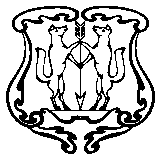 АДМИНИСТРАЦИЯ ГОРОДА ЕНИСЕЙСКАКрасноярского краяРАСПОРЯЖЕНИЕ« 23 »    04       2018г.                                г. Енисейск                            №    385     -рОб обеспечении безопасности дорожного движения во время проведения мероприятий, посвященных Дню Победы На  основании  Постановления администрации  города от  04.04.2018 г.     № 81-п  «О проведении мероприятий, посвященных Дню Победы», в  связи с необходимостью обеспечения безопасности дорожного движения при проведении общегородского массового мероприятия, руководствуясь Законом Красноярского края от 24.05.2012 №2-312 «О временных ограничениях или прекращении движения транспортных средств по автомобильным дорогам регионального или межмуниципального, местного значения в границах населенных пунктов на территории Красноярского края», а также ст.5, ст.8, ст.46 Устава г. Енисейска:Ограничить движение транспортных средств на участках улично - дорожной сети города:03 мая и 07 мая 2018 г.  с 10.45 до 13.00 на время проведения репетиции митинга:по ул. Ленина на участке от пер. Партизанский до ул. Бабкина;по пер. Партизанский на участке от ул. Ленина  до ул. Кирова;выезд на ул. Ленина со стороны администрации Енисейского района;выезд на ул. Ленина со стороны администрации города Енисейска;выезд на ул. Ленина со стороны пер. Пожарный;08 мая 2018 г. с 10.00 до 14.00 ч.ч. при проведении легкоатлетической эстафеты, посвященной Дню Победы:      по ул. Ленина на участке от ул. Горького до ул. Димитрова;по ул. Худзинского на участке от ул. Кирова до ул. Петровского;по ул. Петровского на участке от ул. Худзинского до ул. Бабкина;по ул. Бабкина на участке от ул. Петровского до ул. Рабоче-Крестьянской;по ул. Кирова на участке от  ул. Горького до ул. Худзинского;по пер. Партизанский на участке от ул.  Рабоче-Крестьянской  до ул. Ленина;по ул. Диктатуры Пролетариата на участке от ул. Ленина до ул. Петровского;выезд на ул. Ленина со стороны администрации Енисейского района;выезд на ул. Ленина со стороны администрации города Енисейска;выезд на ул. Ленина со стороны пер. Пожарный;выезд на ул. Ленина со стороны дебаркадера (ул. Бабкина);09 мая 2018г. с 08.00 до 15.00ч.ч. при проведении митинга и народного гуляния, посвященных Дню Победы:по ул. Ленина на участке от ул. Горького до ул. Худзинского;по ул. Бабкина на участке от ул. Петровского до ул. Рабоче-Крестьянской;по ул. Кирова на участке ул. Горького до  ул. Худзинского;по пер. Партизанский на участке от ул. Рабоче-Крестьянской  до ул. Ленина;по ул. Диктатуры Пролетариата на участке от ул. Ленина до ул. Петровского;выезд на ул. Ленина со стороны администрации Енисейского района;выезд на ул. Ленина со стороны администрации города Енисейска;выезд на ул. Ленина со стороны пер. Пожарный;выезд на ул. Бабкина со стороны дебаркадера и с ул. Петровского.2.  МКУ «Служба муниципального заказа» города Енисейска (Д.А.Шмик) установить знаки, запрещающие движение  и запрещающие остановки транспорта на участках  проведения массового мероприятия, а также обеспечить выставление ограждений в местах перекрытия.3.  ОГИБДД МО МВД России «Енисейский» (С.В. Гайсин) обеспечить выполнение соблюдения требований установленных знаков  во время проведения мероприятий  в соответствии со схемой организации дорожного движения.         4.  Контроль за исполнением распоряжения возложить на первого заместителя главы города О.А. Патюкова.         5.  Распоряжение вступает в силу со дня подписания и подлежит опубликованию на интернет-портале органов местного самоуправления города Енисейска: www.eniseysk.com и в газете «Енисейск-Плюс».Глава города                                                                                                       И.Н. АнтиповКим Зоя Анатольевна2-49-78